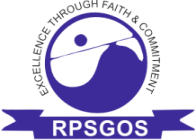 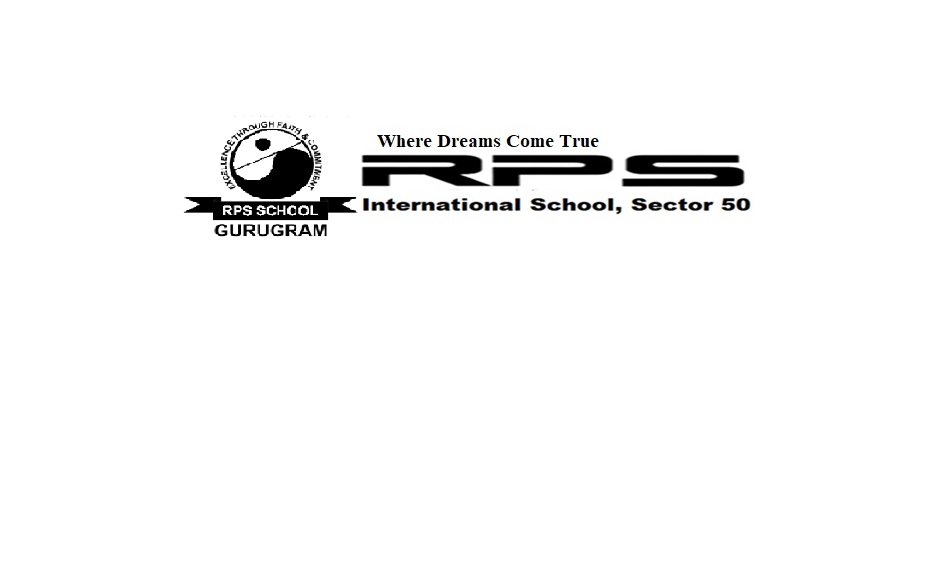                     INTERNATIONAL SCHOOL                                                                     SECTOR-50, GURUGRAMRPS50/CIR 13/2019-20							         		  DATE: 30.09.2019   Dear Parent Greetings!After a hectic schedule of mid term exam, we have thought to relax our students for a fresh energetic beginning of term 2. As all of us have our part of sweet memories of school days. When we enjoyed time together while going on outings with our classmates and teachers, as now the time has changed and movies have become everybody’s favorite hobby, this encourages us to contribute our part in making and bringing smile on the faces of our students while learning. The school is planning for movie “Mission Mangal" on Tuesday, October 01, 2019 during school hours. The hall ticket is for ₹180. Popcorn and cold drink will be served in the hall.Kindly fill the consent form below:RegardsTeam RPSConsent FormI, ………………………………., Parent of ………………………….. of class …………. , am sending my ward for the Movie “ Mission Mangal ” on October 1, 2019.  I am sending /sent Rs. 180 for the same.Parent’s Signature with date  _________________.                    INTERNATIONAL SCHOOL                                                                     SECTOR-50, GURUGRAMRPS50/CIR 13/2019-20							         		  DATE: 30.09.2019   Dear Parent Greetings!After a hectic schedule of mid term exam, we have thought to relax our students for a fresh energetic beginning of term 2. As all of us have our part of sweet memories of school days. When we enjoyed time together while going on outings with our classmates and teachers, as now the time has changed and movies have become everybody’s favorite hobby, this encourages us to contribute our part in making and bringing smile on the faces of our students while learning. The school is planning for movie “Mission Mangal" on Tuesday, October 01, 2019 during school hours. The hall ticket is for ₹180. Popcorn and cold drink will be served in the hall.Kindly fill the consent form below:RegardsTeam RPSConsent FormI, ………………………………., Parent of ………………………….. of class …………. , am sending my ward for the Movie “ Mission Mangal ” on October 1, 2019.  I am sending /sent Rs. 180 for the same.Parent’s Signature with date  _________________.